Российская  Федерация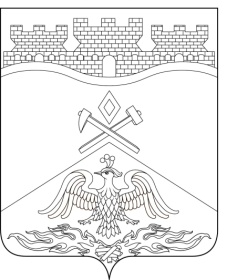 Ростовская  областьг о р о д   Ш а х т ыГОРОДСКАЯ ДУМА             РЕШЕНИЕ № 574         51-го заседания городской Думы города ШахтыПринято 24 сентября  2019 годаО внесении изменений в решение городской Думы города Шахты «Об утверждении «Положения о Контрольно-счетной палате города Шахты»В целях приведения «Положения о Контрольно-счетной палате города Шахты» в соответствие с федеральным законодательством, городская Дума города Шахты                                             РЕШИЛА:1. Внести в решение городской Думы города Шахты от 25.09.2014 №551 «Об утверждении «Положения о Контрольно-счетной палате города Шахты» следующие изменения:1) часть 3 изложить в следующей редакции:«3. Контроль за исполнением настоящего решения возложить на председателя городской Думы – главу города Шахты И.А. Жукову.»;2) в приложении:а) статью 1 дополнить частью 11следующего содержания:«11. Полное наименование Контрольно-счетной палаты – Контрольно-счетная палата города Шахты.Сокращенное наименование Контрольно-счетной палаты – КСП г. Шахты.»;б) в статье 4:- в абзаце втором части 1 слова «главные инспекторы Контрольно-счетной палаты города Шахты, инспекторы Контрольно-счетной палаты города Шахты» заменить словами «инспекторы (главные инспекторы Контрольно-счетной палаты города Шахты, инспекторы Контрольно-счетной палаты города Шахты)»;- в части 3 слова «Главные инспекторы Контрольно-счетной палаты города Шахты, инспекторы Контрольно-счетной палаты города Шахты» заменить словами «Инспекторы (главные инспекторы Контрольно-счетной палаты города Шахты, инспекторы Контрольно-счетной палаты города Шахты) (далее также– инспекторы)»;- часть 5 изложить в следующей редакции:«5. Структура Контрольно-счетной палаты устанавливается согласно приложению 1 к настоящему Положению.Штатная численность Контрольно-счетной палаты устанавливается в количестве 19,5 штатных единиц.»;- часть 8 изложить в следующей редакции:«8. В Контрольно-счетной палате города Шахты образуется Коллегия Контрольно-счетной палаты города Шахты (далее – Коллегия). Председатель Контрольно-счетной палаты города Шахты руководит работой Коллегии. Коллегия рассматривает наиболее важные вопросы деятельности Контрольно-счетной палаты, включая вопросы планирования и организации деятельности, методологии контрольной деятельности.Компетенция и порядок работы Коллегии определяется Регламентом Контрольно-счетной палаты города Шахты.»;в) в части 4 статьи 5 слова «Глава муниципального образования «Город Шахты» заменить словами «председатель городской Думы – глава города Шахты»;г) часть 2 статьи 6 дополнить пунктом 5 следующего содержания:«5) наличия оснований, предусмотренных частью 3 настоящей статьи.»;д) в статье 8:- в пункте 8 части 1 слова «, в том числе» заменить словом «и»;- в пункте 9 части 1 слова «в городскую Думу и председателю городской Думы – главе города Шахты» заменить словами «в городскую Думу, председателю городской Думы – главе города Шахты»;- пункт 11 части 1 изложить в следующей редакции:«11) иные полномочия в сфере внешнего муниципального финансового контроля, установленные федеральными законами, законами Ростовской области, Уставом муниципального образования «Город Шахты» и правовыми актами городской Думы города Шахты.»;- пункт 2 части 2 изложить в следующей редакции:«2) в отношении иных организаций путем осуществления проверки соблюдения условий получения ими субсидий, кредитов, гарантий за счет средствбюджета города Шахты в порядке контроля за деятельностью главных распорядителей и получателей бюджетных средств города Шахты, предоставивших указанные средства, в случаях, если возможность проверок указанных организаций установлена в договорах о предоставлении субсидий, кредитов, гарантий за счет средств бюджетагорода Шахты.»;е) в пункте 1 части 1 статьи 10 слова «и (или) месячных» исключить;ж) в статье 11 слово  «компетенция» исключить;з) часть 1 статьи 13 изложить в следующей редакции:«1. Требования и запросы должностных лиц Контрольно-счетной палаты, связанные с осуществлением ими своих должностных полномочий, установленных законодательством Российской Федерации и Ростовской области, муниципальными нормативными правовыми актами, являются обязательными для исполнения органами государственной власти и государственными органами субъекта Российской Федерации, органами территориальных государственных внебюджетных фондов, органами местного самоуправления, муниципальными органами, организациями, в отношении которых осуществляется внешний муниципальный финансовый контроль (далее также – проверяемые органы и организации).»;и) в пункте 1 части 1 статьи 14 слово «учреждениями» заменить словом «организациями»;к) в статье 16:- в части 8 слова «в установленный срок» исключить;- в части 9 слова «В случае если» заменить словами «В случае, если»;л) статью 19 изложить в следующей редакции:«Статья 19. Обеспечение доступа к информации о деятельности Контрольно-счетной палаты1. Контрольно-счетная палата в целях обеспечения доступа к информации о своей деятельности размещает на своем официальном сайте в информационно-телекоммуникационной сети Интернет (далее - сеть Интернет) и опубликовывает в средствах массовой информации информацию о проведенных контрольных и экспертно-аналитических мероприятиях, о выявленных при их проведении нарушениях, о внесенных представлениях и предписаниях, а также о принятых по ним решениях и мерах.2. Контрольно-счетная палата ежегодно подготавливает отчет о своей деятельности, который направляет на рассмотрение в городскую Думу города Шахты. Указанный отчет Контрольно-счетной палаты опубликовывается в средствах массовой информации или размещается в сети Интернет только после его рассмотрения городской Думой города Шахты.»;м) в статье 21 слово «устанавливается» заменить словами «осуществляется в соответствии»;н) приложение 1 к «Положению о Контрольно-счетной палате города Шахты» изложить в следующей редакции:«Приложение 1к «Положению о Контрольно-счетной палате города Шахты»СТРУКТУРА КОНТРОЛЬНО-СЧЕТНОЙ ПАЛАТЫ ГОРОДА ШАХТЫ	Аппарат Контрольно-счетной палаты города Шахты».2. Настоящее решение вступает в силу со дня его официального опубликования.3. Контроль за исполнением настоящего решения возложить на председателя Контрольно-счетной палаты города Шахты Г.В.Аверкину и комитет городской Думы города Шахты по местному самоуправлению и молодежной политике (К.К.Корнеев).Разослано: Управлению региональной и муниципальной политики
Правительства РО, Администрации г.Шахты, КСП г.Шахты, прокуратуре, СМИ, дело.Председатель городской Думы – глава города Шахты		24 сентября 2019 года                       И. Жукова